 TAYPORT FC COVID RISK ASSESSMENT AUGUST 2020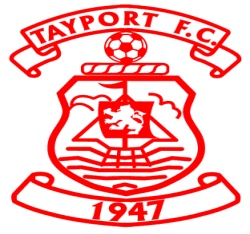 Covid Officer – Stewart Black						Risk Level :  Medium   Low TAYPORT FC COVID RISK ASSESSMENT AUGUST 2020Covid Officer – Stewart Black						Risk Level :  Medium   Low TAYPORT FC COVID RISK ASSESSMENT AUGUST 2020Covid Officer – Stewart Black						Risk Level :  Medium   LowHazardEffectControl MeasuresRiskPerson to person transmission of Covid-19Illness which is potentially fatalAll players, coaching staff and officials to carry out a self assessment before attending any training session or game.No one to attend if they or a family member from the same household show any of the symptoms associated with Covid-19…> high temperature> loss of taste or sense of smell> new continuous coughOn arrival at the ground every person will have their temperature taken so that the track and trace register can be filled in. Any person showing a temperature above 37.8c will not be allowed to enter the facility.Hand washing and good hygiene signage to be introduced to promote good hygiene practice.Hand sanitizer to be provided at entry and exit from the facility.All areas in the facility to be cleaned and sanitized after use.Visiting teams, person to person or surface to person transmission of Covid-19Illness which is potentially fatalVisiting players and officials will enter and exit the facility via the front entrance.Home team players and officials to enter and exit via the side door.Club officials to monitor access and exit and social distancing.Supporters will enter via the normal entrance.All toilets to have hand sanitizers available and signage to be in place.Travel procedures for players and officialsIllness which is potentially fatalAll players/officials are advised to travel to the ground by themselves where possible. If this is not possible then player/officials are advised to follow these guidelines…> share transport and try to keep to the same group> do not overcrowd the vehicle> wear face coverings and open windows> clean the interior of the vehicle after each journey> each passenger to wash/sanitize hands after each journey.HazardEffectControl MeasuresRiskMatch day – person to person and surface to person transmission of Covid-19Illness which is potentially fatalPlayers to arrive with kit on to avoid using changing facilities.If players need to use the facilities then entry and exit to facilities as per section 2 of first page.> players to be socially distanced when changing and walking out to park.> team talks prior to kick off and half time shall be conducted on the park while maintaining social distancing.> no handshakes between players.> extra seating in dugouts so that social distancing can be maintained.> if more than 1 match official present separate changing facilities will be in place.> team sheets to be done electronically.> all equipment, goalposts, balls etc to be sanitizedDuring match – person to person transmission of Covid-19Illness which is potentially fatal> all participants to refrain from spitting.> coughing and sneezing should be into elbow section of arm.> goal celebrations to be avoided> all set pieces to be quickly taken to avoid close proximity of players for too long.> players to avoid touching goalposts, corner flags and perimeter fencing where possible.> all players and coaching staff to have their own water bottlesAfter match – surface to person transmission of Covid-19Illness which is potentially fatalAll equipment to be sanitized after match…> balls> goalposts> corner flags> perimeter fencing> players to take kit, training, warm up and match day home to wash themselves. If this is not possible then a designated kit person to deal with collecting and washing of kit.> after match team talks to be done on park while maintaining social distancing.First aid – person to person transmission of Covid-19Illness which is potentially fatalWhen a player is injured…> player should try and treat himself under the guidance of the physio.> physio should always wear surgical gloves and a face covering.> should CPR be required a covering should be placed over the patients mouth and nose before treatment commences.HazardEffectControl MeasuresRiskAfter match – person to person and surface to person transmission and of Covid-19Illness which is potentially fatalIf changing rooms and showers are in use…> use of changing rooms to be limited to numbers where social distancing can be maintained.> use of showers to be limited to numbers where social distancing can be maintained.> all kit to be deposited in baskets provided.> all rooms to be cleaned and sanitized before and after use.Spectators – person to person transmission of Covid-19Illness which is potentially fatalAt the current time no spectators are allowed into football grounds. When the governing bodies allow spectators to attend football matches the Club will adhere to any rules and regulations laid down by said governing bodies.